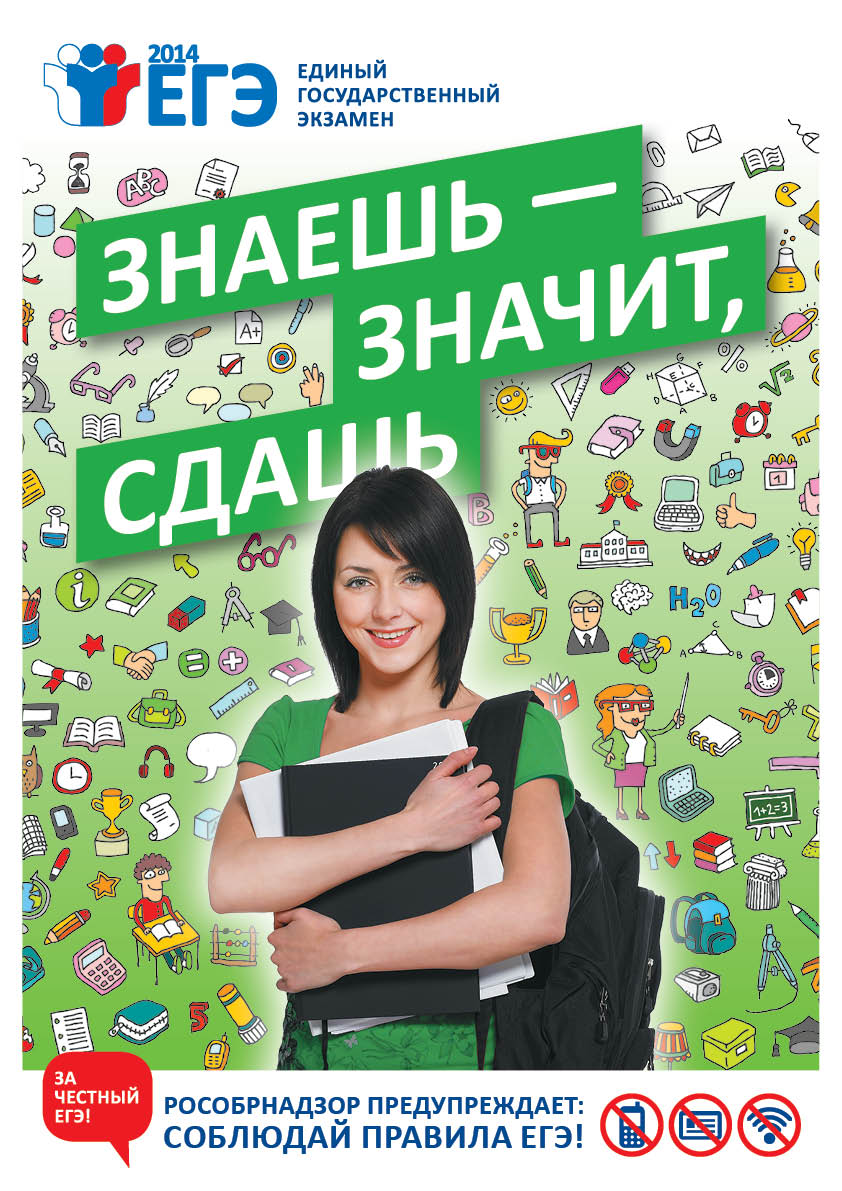 Быть предельно внимательным. С самого начала тестирования прослушать и запомнить всю информацию о правилах заполнения бланковой документации. Соблюдать все правила поведения. Полное сосредоточение. В данной ситуации как никогда уместно «крылатое» выражение: «Торопись не спеша!».Тестовые задания следует начинать с ответов на лёгкие вопросы. Не следует пугаться жёстких временных рамок. Трудные и непонятные задания следует пропустить. Любое, даже самое понятное задание следует читать до конца. Всегда думать только о точном выполнении текущего задания. Применить метод исключения. Правило второго круга. Желательно весь отведённый для экзамена бюджет времени поделить на три части. Первые две трети времени потратить на выполнение всех простых и понятных заданий, а в оставшуюся треть времени пройти все нерешённые трудные задания по второму кругу, к этому времени многие из них станут более понятными и вполне выполнимыми.  Включить интуицию.  Не впадать в печаль и депрессию, если часть заданий выполнить не удалось. Более уместными будут следующие действия: всё забыть, отдохнуть, хорошо выспаться и начать подготовку к следующему экзамену.Никогда путь к доброму знанию не пролегает по шелковистой мураве, усеянной лилиями: всегда человеку приходится взбираться по голым скалам. (Рёскин Д.)Социальный педагог МКОУ «Волковская СОШ» Захарова О.М.